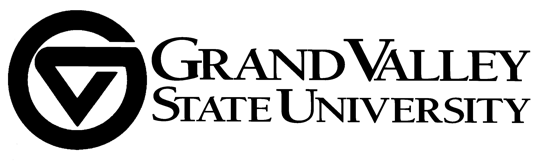                                   Faculty Personnel Policy CommitteeSeptember 22, 2021Online					           3:00-5:00						Agenda1.  Approval of agenda (pg. 1)2.  Minutes from 9-8-21 (pgs. 2-4)3.  Chair’s report4.  Updates on two pilots5.  New Charge (pgs. 4-7)6.  Maternity Charge (pgs. 8-14)